ZÁPIS K POVINNÉ ŠKOLNÍ DOCHÁZCE PRO ŠKOLNÍ ROK 2020/2021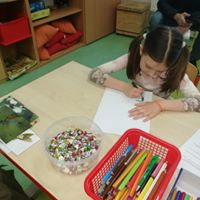 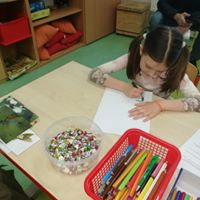 Vážení zákonní zástupci,posílám informace k zápisu k povinné školní docházce, který vzhledem k mimořádným opatřením, proběhne v souladu s právními předpisy, ale s upuštěním od některých tradičních postupů. V praxi to znamená, že zápis proběhne bez účasti dětí i zákonných zástupců. Předkládám vám následující jednoduchý postup, jak dítě do prvního ročníku zapsat:DOKUMENTYStáhněte si níže uvedené dokumenty a vyplňte. 
Poté odešlete jedním z  uvedených způsobů viz bod 2.Zápisní list:
http://zsolbramice.cz/wp-content/uploads/2020/03/Z%C3%A1pisn%C3%AD-list-2020.pdfŽádost zákonných zástupců o přijetí k základnímu vzdělávání:
http://zsolbramice.cz/wp-content/uploads/2020/03/%C5%BD%C3%A1dost-z%C3%A1konn%C3%BDch-z%C3%A1stupc%C5%AF-o-p%C5%99ijet%C3%AD-2020.pdfPovinná informace:Ředitel školy je povinen podat informaci o možnosti odkladu. Pokud tedy zákonný zástupce uvažuje 
o možnosti odkladu, využije níže uvedený formulář „Žádost o odklad“, který je však nutno doložit vyjádřením školského poradenského zařízení a vyjádřením odborného lékaře či klinického psychologa.http://zsolbramice.cz/wp-content/uploads/2020/03/%C5%BD%C3%A1dost-o-odklad-2020.pdfODESLÁNÍVyberte si jednu z možností. Vyplněné a podepsané dokumenty odešlete buď:a) 	datovou schránkou:			k4fmfyw
b) 	emailem s elektronickým podpisem: 	zsolbramice@seznam.cz 
c) 	poštou – doporučeným dopisem:	Základní škola a mateřská škola Olbramice, p.o.
                                                                       	Hlavní 25, 742 83 Klimkovice d) 	vhoďte do schránky školy dne 17. 4. do 16:00 podepsané v obálce (pověřený pracovník si tyto 
              obálky po 16 hodině vyzvedne)Závěr:
Do 30 dnů obdržíte písemné rozhodnutí o přijetí (nepřijetí) žáka. Do 14 dnů od data Zápisu bude také na webu školy vyvěšen seznam uchazečů (přijatých, nepřijatých dle registračního čísla, které si do zápisního lístku vymyslete, (doporučuji číslo rodného listu dítěte za lomítkem).V případě dotazů jsem k dispozici na tel. čísle 603 266 669 či e-mailu školy:  zsolbramice@seznam.cz.
Spolu to zvládneme .Mgr. Sylva Bártová
ředitelka školy